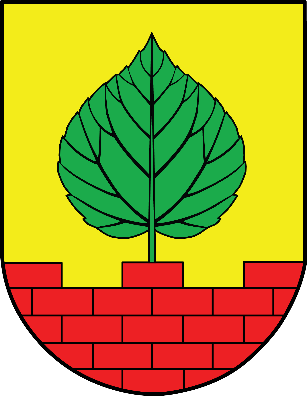 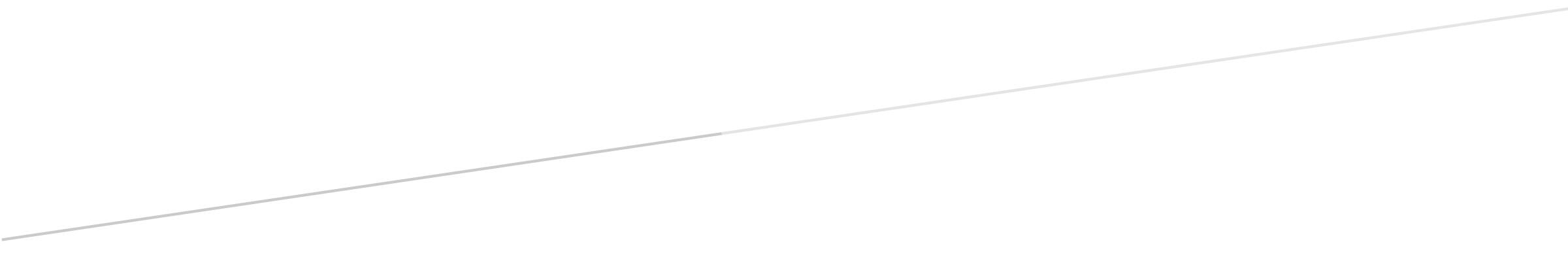 SadržajPOPIS TABLICATablica 1. Prikaz utrošenih proračunskih sredstava	6Tablica 2. Prikaz statusa provedbene mjere	7Tablica 3. Opis statusa provedbe mjera	7POPIS GRAFIKONAGrafikon 1. Prikaz mjera prema statusu provedbe	11Grafikon 2. Prikaz sredstava uloženih u provedbu mjera tijekom izvještajnog razdoblja	11UVODOpćina Lipovljani izrađuje Polugodišnje izvješće o provedbi Provedbenog programa za 2022. godinu (u daljnjem tekst kao Polugodišnje izvješće) za razdoblje od 2021. do 2025. godine. S ciljem stvaranja kvalitetnog okvira za održivi razvoj, Općina Lipovljani kao jedinica lokalne samouprave, dosljedno slijedi odredbe Republike Hrvatske za uspostavu sustava strateškog planiranja koji se proteklih godina dodatno uređivao usvajanjem nekolicine zakona, propisa i strateških dokumenata koji reguliraju navedeno područje.Polugodišnje izvješće izrađuje se u svrhu ispunjavanja obaveze utvrđene člankom 24. stavka 5. Zakona o sustavu strateškog planiranja i upravljanja razvojem Republike Hrvatske (»Narodne novine«, broj. 123/17), kojim se propisuje da Jedinica područne (regionalne) samouprave izvješćuje polugodišnje i godišnje putem regionalnog koordinatora Koordinacijsko tijelo o izvršenju provedbenog programa. Navedenim člankom utvrđuju se tri međusobno povezana akta strateškog planiranja Provedbeni program Općine, Polugodišnje izvješće o provedbi provedbenog programa Općine i Godišnje izvješće o provedbi provedbenog programa Općine.Općinski načelnik Općine Lipovljani je dana 21.12.2021. godine usvojio Provedbeni program za razdoblje od 2021. do 2025. godine. Provedbeni program izrađuje se u skladu sa odredbama Zakona o sustavu strateškog planiranja i upravljanja razvojem Republike Hrvatske (»Narodne novine«, broj 123/17.) te Uredbe o smjernicama za izradu akata strateškog planiranja od nacionalnog značaja i od značaja za jedinice lokalne i područne (regionalne) samouprave (»Narodne novine«, broj 89/18.). Provedbeni program Općine Lipovljani je kratkoročni akt strateškog planiranja povezan s višegodišnjim proračunom kojeg općinski načelnik donosi u roku od 120 dana od dana stupanja na dužnost, a odnosi se na mandatno razdoblje te opisuje prioritetne mjere i aktivnosti za provedbu ciljeva iz povezanih, hijerarhijski viših akata strateškog planiranja od nacionalnog značaja i od značaja za Općinu Lipovljani. Provedbeni program čini osnovu za planiranje proračuna i provedbu mjera, aktivnosti i projekata. Tijekom pripreme proračuna provedbenih programa u obzir su uzeta proračunska sredstva dodijeljena s više razine upravljanja. Polugodišnje izvješće o provedbi provedbenog programa Općine Lipovljani je izvješće o provedbi mjera, aktivnosti i projekata te ostvarivanju pokazatelja rezultata iz kratkoročnih akata strateškog planiranja. Polugodišnje izvješće obuhvaća razdoblje od 01.01.2022. godine do 30.06.2022. godine.Načelnik Općine Lipovljani informaciju o izrađenom i javno objavljenom izvješću o provedbi provedbenog programa Općine dostavlja nadležnom regionalnom koordinatoru. PREGLED STANJA U OPĆINI LIPOVLJANIOpćina Lipovljani zauzima istočni rubni dio Sisačko-moslavačke županije, a graniči sa Gradom Novska, Gradom Kutinom i Gradom Siskom. Nalazi se na izuzetno povoljnom geografskom položaju na križanju velike državne infrastrukture i veze sa Zagrebom i Slavonskim Brodom.Povoljan geografski položaj, ugodna subpanonska klima, dobra prometna povezanost, raspoloživo poljoprivredno zemljište (kvalitetna tla), nalazišta nafte i plina, vodena akumulacija i ribnjačarstvo, bogato povijesno-kulturno i prirodno nasljeđe, imaju značajan utjecaj na ukupni razvitak Općine Lipovljani.U ostvarenju svojih ciljeva Općina Lipovljani se vodi svojom Vizijom i Misijom.Kako bi ostvarila svoju viziju i misiju uspješno se koristi sredstvima iz Nacionalnih i EU fondova.Sredstvima iz Nacionalnih i EU fondova financiraju se oni projekti koji doprinose razvojnim ciljevima Republike Hrvatske, ali i Europske unije u cjelini.Sva područja koja se mogu financirati kroz EU fondove definirana su u programskim dokumentima koji se nazivaju operativni programi, a obuhvaćaju primjerice: poljoprivredu, zapošljavanje, obrazovanje, kulturu, dobro upravljanje, znanost, istraživanje i razvoj, ulaganje u poduzetništvo, zdravlje, informacijske i komunikacijske tehnologije, promet, okoliš, energetiku te infrastrukturne i druge projekte.Europska sredstva dodjeljuju se u sklopu sedmogodišnjih financijskih razdoblja ili perspektiva, financijskog razdoblja 2021.-2027. Omotnica proračuna Europske unije najveća je do sada te iznosi 1.824,3 milijardi eura, a za Republiku Hrvatsku na raspolaganju je više od 25 milijardi eura u tekućim cijenama.Značajan dio navedenih sredstava odnosi se upravo na fondove koji će se provoditi sukladno Uredbi o utvrđivanju zajedničkih odredaba o Europskom fondu za regionalni razvoj, Europskom socijalnom fondu plus, Kohezijskom fondu, Fondu za pravednu tranziciju i Europskom fondu za pomorstvo, ribarstvo i akvakulturu te financijskih pravila za njih i za Fond za azil, migracije i integraciju, Fond za unutarnju sigurnost i Instrument za financijsku potporu u području upravljanja granicama i vizne politike.Jedinice lokalne samouprave kako bi iskoristile sredstva iz EU fondova svoj razvoj moraju planirati i integrirati u Plan razvoja na županijskoj razini, no kako bi integracija bila potpuna, JLS-ovima i njihovim povezanim subjektima preporuča se izrada vlastitih analiza, podloga, provedbenih programa i akcijskih planova. Općina Lipovljani izradila je Provedbeni program u kojem je iskazana politika Općine u smjeru jačanja gospodarskog razvoja kroz kreiranje specifičnih ciljeva, prioriteta i mjera za mandatno razdoblje od četiri godine. U Provedbenom programu Općina Lipovljani detaljno je opisala razvojne mjere definirane nadređenim aktima strateškog planiranja s ciljem ostvarenja dugoročnog održivog razvoja Općine. Navedene mjere najvećim su dijelom usmjerene na realizaciju ciljeva koji se odnose na efikasnu, pravodobnu, transparentnu i rezistentnu Općinu te održivi gospodarski razvoj i poslovno okruženje.Općina se u Provedbenom programu obvezala kontinuirano raditi na efikasnom, suvremenom, fleksibilnom i inovativnom pristupu upravljanja općinskom upravom, pri čemu će se dosljedno voditi kriterijima transparentnosti i fiskalne discipline.Općina Lipovljani je tijekom izvještajnog razdoblja od 01.01.2022. do 30.06.2022. godine imala zadaću kontinuirano unaprjeđivati kvalitetu života svih svojih stanovnika, te se angažirati i djelovati s ciljem ostvarenja značajnog napretka u svim područjima razvoja. Stoga je navedena osnova svakog projekta i ulaganja koji se planiraju realizirati u mandatnom razdoblju.Tijekom izvještajnog razdoblja Općina je ulagala u razne projekte kako bi svojim stanovnicima osigurala i stvorila sredinu privlačnu za življenje. Većina planiranih projekata za ovo razdoblje je već započeta. Projekti poput održavanja komunalne infrastrukture, održavanje javne rasvjete i javnih površina provode se kontinuirano tijekom cijele godine i tijekom cijelog provedbenog razdoblja.Kako bi se povećala kvaliteta života žena koja su bile u nepovoljnom položaju na tržištu rada Općina je ušla u projekt „Zaželi“ kojim je zaposleno 15 žena. U sklopu projekta provelo se i stručno usavršavanje žena koje realizirano preko pučkog otvorenog učilišta Novska.U cilju razvoja održive i sigurne mobilnosti u tijeku je projekt rekonstrukcije županijskih cesta - radovi izvanrednog održavanja kolničkog zastora Ž 3215 na području općine Lipovljani - Ulica svete Barbare i Kolodvorske ulice i završen je projekt izgradnje nogostupa u Kolodvorskoj ulica. U izvještajnom razdoblju ulagalo se i nastavlja se ulagati u energetski učinkovitu javnu rasvjetu čime se osigurava veća rasvijetljenost, doprinosi boljim uvjetima življenja i postiže se značajan pozitivan utjecaj na okoliš, uz smanjenje opterećenja elektroenergetskog sustava.Započeli smo i s projektom izgradnje poučne šumske staze u šumi kod Piljenica –„Tenina staza“ koja će imati više sadržaja i više info tabli u cilju lakšeg snalaženja posjetitelja i turista, a isto tako i veći broj sadržaja za djecu.Ulažemo i dalje u projekte i želimo sve realizirati u mandatnom razdoblju za koji su predviđeni. IZVJEŠĆE O NAPRETKU U PROVEDBI MJERA Općina Lipovljani je prepoznala potrebu za srednjoročnim razvojnim potrebama i ključnim razvojnim projektima te je u Provedbenom programu za razdoblje od 2021. do 2025. godine, svoje djelovanje usmjerila je na provedbu tri razvojna prioriteta:Kontinuirani razvoj općinske uprave,Konkurentno i inovativno gospodarstvo i infrastruktura,Povećanje kvalitete života i obrazovanja.Unutar Općine prisutna su brojna područja na kojima je potrebno dodatno djelovati u svrhu što efikasnijeg utjecaja na stimulirajuće aspekte interne i eksterne okoline te više kapitalnih projekata usmjeriti u razvoj kritičnih područja. U tom pogledu Općina je utvrdila osnovne probleme i mogućnosti u suvremenom razvoju Općine, njihove uzroke i posljedice. Prepoznala je aktualne razvojne trendove, vlastite prednosti i slabosti neophodne za pretvaranje izazova i novih mogućnosti u razvojne prilike no i za jačanje otpornosti lokalnog društva i njegove veće spremnosti za suočavanje s nepredvidivim okolnostima.Značajan element društveno-gospodarskog razvoja Republike Hrvatske stoga i Općine Lipovljani je pristup fondovima EU koji omogućuju financijska sredstva potrebna za realizaciju provedbenih mjera  te predstavljaju ključni razvojni potencijal za sve sektore i regije unutar Republike Hrvatske.Podaci o utrošenim proračunskim sredstvimaProvedbenim programom je utvrđen financijski okvir kojim se omogućuje uvid u financijsku vrijednost i izvore financiranja mjera, aktivnosti i projekata za realizaciju Provedbenog programa sa detaljnom razradom financiranja i procijenjenim troškovima u mandatnom razdoblju. Prema dostupnim podacima, u izvještajnom razdoblju je za provedbu devet mjera (u tablici niže) iz proračuna iskorišteno ukupno 6.778.190,00 kn.Tablica 1. Prikaz utrošenih proračunskih sredstavaAnaliza statusa provedbene mjereOpćina Lipovljani je u Provedbenom programu utvrdila ukupno 9 mjera. Tijekom izvještajnog razdoblja sve mjere su započete i još uvijek se provode. Tablica 2. Prikaz statusa provedbene mjereOpis statusa provedbene mjereU svrhu mjera opisanih u Provedbenom programu nastoje se realizirati opći ciljevi razvoja Općine Lipovljani, definirani nadređenim aktima strateškog planiranja. Stoga je neophodno omogućiti preduvjete za realizaciju uravnoteženog općinskog razvoja temeljenog na principima održivosti u funkciji unapređenja kvalitete života stanovnika te regulacije depopulacijskih trendova. Mjere se razrađuju po provedbenim aktivnostima (u projektima ili drugim provedbenim mehanizmima). Mjere predstavljaju ključnu poveznicu s proračunom budući da se aktivnosti i projekti financiraju u okviru proračunskih programa. Aktivnosti i projekti utvrđeni u proračunu moraju se preuzeti i u sustav strateškoga planiranja.Tablica 3. Opis statusa provedbe mjeraZaključak o ostvarenom napretku u provedbi mjeraSukladno odredbama Zakona o sustavu strateškog planiranja i upravljanja razvojem Republike Hrvatske (»Narodne novine«, broj 123/17) pokazatelji rezultata definiraju se kao kvantitativni i kvalitativni mjerljivi podaci koji omogućuju praćenje, izvješćivanje i vrednovanje uspješnosti u provedbi utvrđene mjere, projekta i aktivnosti. Kriterij kvantificiranosti je neophodan kako bi mjere bile mjerljive. Pokazatelji rezultata također moraju biti definirani za konkretno vremensko razdoblje koje će se podudarati s krajem razdoblja provedbe programa. Mjera se smatra postignutom ako su postignuti s njom povezani očekivani rezultati.Općina Lipovljani je tijekom izvještajnog razdoblja ostvarila znatan napredak u provedbi mjera Provedbenog programa, uz niz specifičnih otegotnih okolnosti koje su utjecale na rad upravnih tijela Općine. Općina je nastojala ispunjavati svoje ciljeve i viziju kako bi ostvarila kontinuirano unaprjeđenje kvalitete života svojih stanovnika.Provedba mjera kao planirana u Provedbenom programu uvelike se ostvaruju prema planiranom te je 56% aktivnosti u 9 mjera sa statusom „U tijeku“ i provodi s prema planiranom s predviđenom dinamikom provedbe uz veliku većinu ostvarenih utvrđenih rokova. Grafikon 1. Prikaz mjera prema statusu provedbeGrafikon 2. Prikaz sredstava uloženih u provedbu mjera tijekom izvještajnog razdobljaOpćina Lipovljani u narednom razdoblju namjerava poduzeti potrebne radnje nužne za otklanjanje prepreka. Također je potrebno napomenuti da je većina mjera u provedbi kontinuiranog karaktera i ne predstavljaju ukupnu provedivost u jednogodišnjem razdoblju. DOPRINOS OSTVARENJU CILJEVA JAVNIH POLITIKA Općina Lipovljani Provedbom mjera u Provedbenom programu doprinosi provedbi ciljeva Nacionalne razvojne strategije Republike Hrvatske do 2030. godine	SC 1. Konkurentno i inovativno gospodarstvo	SC 2. Obrazovani i zaposleni ljudi	SC 3. Učinkovito i djelotvorno pravosuđe, javna uprava i upravljanje državnom imovinom	SC 5. Zdrav, aktivan i kvalitetan život	SC 7. Sigurnost za stabilan razvoj	SC 8. Ekološka i energetska tranzicija za klimatsku neutralnost	SC 10. Održiva mobilnostNajvažniji rezultati ostvareni provedbom mjera Provedbenog programa Općine Lipovljani tijekom izvještajnog razdoblja:SC 1. KONKURENTNO I INOVATIVNO GOSPODARSTVOGospodarstvo koje je produktivno, inovativno i zahvaljujući tome konkurentno gospodarstvo može se prilagoditi izazovima globalnih promjena, ali i ponuditi prilike za ostvarivanje očekivanja različitih skupina stanovništva. U natjecanju na tržištu, kvalitetom, inovacijama i učinkovitošću u proizvodnji poduzetništvo, privatni sektor i radnici stvaraju novu vrijednost, nova radna mjesta i nove prilike za sadašnje sudionike na tržištu rada, kao i za generacije koje će tek ući na tržište rada.Provedbom mjera doprinosi se ekonomskom razvoju Općine, povećanju kvalitete javnih usluga te unaprjeđenju ljudskih potencijala. Mjere koje su se provodile tijekom izvještajnog razdoblja:Mjera 2. Gospodarski razvojSubvencije poljoprivrednicima u stočarstvu – sredstva još nisu utrošenaSubvencije u pčelarstvu – u cilju razvoja pčelarstva na području Općine Lipovljani svake godine isplaćuju se subvencije OPG-ovima koji se bave proizvodnjom meda. U izvještajnom razdoblju isplaćene su dvije subvencije pčelarima, iskorišteno je 24% planiranih sredstava. Subvencije u osiguranju dijela premije usjeva i višegodišnjih nasada – – sredstva još nisu utrošenaUzorkovanje i analiza tla – sredstva još nisu utrošenaIzgradnja poduzetničke infrastrukture–poduzetnicima omogućen pronalazak poslovnih prostora, otvaranje novih radnih mjesta, investicijska ulaganja i poticanje razvoja malog i srednjeg poduzetništva. Tijekom izvještajnog razdoblja izrađena je projektna dokumentacija – 1. dio po ugovoru Blatnjača – priključak na električnu mrežu, iskorišteno je 1,77% planiranih sredstava. Izgradnja trafostanice u poduzetničkoj zoni Blatnjača – sredstva još nisu utrošenaSubvencije zapošljavanja i samozapošljavanja -  cilj dodjela sredstava potpore je direktan utjecaj na brži razvoj obrta, malog i srednjeg poduzetništva i povećanje broja zaposlenih na području Općine Lipovljani. Tijekom izvještajnog razdoblja Općina Lipovljani dodijelila je jednu subvenciju za novo zapošljavanje -frizerskom salon, iskorišteno je 16% planiranih sredstava. Subvencije obrtnicima, malim i srednjim poduzetnicima – sredstva još nisu utrošenaRashodi za zaposlene – – sredstva još nisu utrošenaOrganiziranje manifestacija na području Općine Lipovljani - sredstva još nisu utrošenaProjekt „Tenina staza“ – projekt sufinanciran sredstvima EU koji obuhvaća izgradnju poučne šumske staze s više sadržaja, povećanim brojem info tabli, sadržaja za djecu, izgradnju nadstrešnice i parkirališta. Tijekom izvještajnog razdoblja provedena je javna nabava i izabran je izvođač radova. Iskorišteno je 2,75% planiranih sredstava.Mjera 3. Komunalno gospodarstvoMrtvačnica i groblje Krivaj – sredstva još nisu utrošenaMrtvačnica i groblje Piljenice – sredstva još nisu utrošenaMrtvačnica i groblje Kraljeva Velika – sredstva još nisu utrošenaLegalizacija objekata u vlasništvu općine Lipovljani – sredstva još nisu utrošenaDruštveni dom Lipovljani – tijekom izvještajnog razdoblja uređena su dva ureda u zgradi Općine Lipovljani. Zbog starosti zgrade, svake godine potrebna je adaptacija. Iskorišteno je 68.74% planiranih sredstava.Društveni dom Krivaj – nije provedenoIzgradnja kuglane u Lipovljanima- tijekom izvještajnog razdoblja izrađena je projektna dokumentacija za izgradnju sportsko rekreacijskog centra na lokaciji u Lipovljanima. Iskorišteno je 1,74% planiranih sredstava.Izgradnja dječjeg vrtića – sredstva još nisu utrošenaDruštveni dom Kraljeva Velika -energetska obnova – sredstva još nisu utrošenaUlična rasvjeta – održavanje ulične rasvjete iz izvora od prihoda komunalne naknade. Iskorišteno je 32,66% planiranih sredstava.Zimska služba - održavanje komunalne infrastrukture u smislu čišćenja snijega na nerazvrstanim cestama. Iskorišteno je 61,05% planiranih sredstava.Održavanje javne rasvjete - Tijekom  izvještajnog razdoblja 8 led rasvjetnih tijela poslano je na servis i vraćeno. Iskorišteno je 9% planiranih sredstava.Održavanje kanala nerazvrstanih cesta – sredstva još nisu utrošenaOdržavanje nerazvrstanih cesta -prema revidiranom popisu nerazvrstanih cesta na području Općine Lipovljani ima 35,685 km nerazvrstanih cesta te se održavanje nerazvrstanih cesta, zimska služba i izmuljenje kanala odnosi na održavanje tih istih prometnica. Iznos predviđen proračunom ne troši se nužno na sve ceste svake  godine. Nogostupa je 7.000,00m2 koje održava Lipkom servisi d.o.o. (novoizgrađeni asfaltni nogostupi i nogostupi popločeni betonskim opločnicima). Iskorišteno je 30,59% planiranih sredstava.Održavanje javnih površina - prema evidenciji zelenih površina koje održava Lipkom servisi d.o.o  kroz javne površine takvih je oko 80.000m2, tu su i bankine nerazvrstanih cesta što na području općine iznosi oko 70.000m2 . Bankine uz najvažnije prometnice i dijelovi koje ne održavaju stanovnici – najčešće nenaseljena područja – cca 35,000m2 bankina. Iskorišteno je 35,40% planiranih sredstava.Održavanje i sanacija poljskih puteva – sredstva još nisu utrošenaIzgradnja vodovoda – sredstva još nisu utrošenaIzgradnja sustava za odvodnju OL – sredstva još nisu utrošenaMjera 6. Kultura, tjelesna kultura i sportUdruge iz Domovinskog rata – financiranje iz proračuna Općine Lipovljani za redovan rad i razne projekte udruge. Tijekom izvještajnog razdoblja Udruzi je isplaćeno 10.000,00 kuna subvencije.  Iskorišteno je 37,74% planiranih sredstava.Političke stranke – redovno financiranje političkih stranaka. Tijekom izvještajnog razdoblja političkim strankama isplaćeno je 4.332,68 kuna subvencije.  Iskorišteno je 16,66% planiranih sredstava. Donacije sportskim udrugama – ostvaren planirani rad, realizacija projekata i odobrena financijska sredstva iz proračuna. Tijekom izvještajnog razdoblja isplaćeno je 93.938,28 kuna sportskim udrugama, odnosno 4 donacije. Iskorišteno je 34,79% planiranih sredstava.Rashodi za zaposlene – isplata plaće, poreza i prireza, doprinosi za jednu zaposlenu osoba. Tijekom izvještajnog razdoblja isplaćeno je 90.739,10 kuna. Iskorišteno je 45,68% planiranih sredstava.Materijalni i financijski rashodi - -tijekom izvještajnog razdoblja isplaćeno je 46.907,58 kuna. Iskorišteno je 69,24% planiranih sredstava.Radionice i kazališne predstave – tijekom izvještajnog razdoblja isplaćeno je 4.428,36 kuna. Održana je jedna kazališna predstava. Iskorišteno je 17,71% planiranih sredstava.Udruge u kulturi - ostvaren planirani rad, realizacija projekata i odobrena financijska sredstva iz proračuna. Tijekom izvještajnog razdoblja isplaćeno je 119.000,00 kuna subvencija. Iskorišteno je 59,55% planiranih sredstava.Program za djecu – Sv. Nikola – sredstva još nisu utrošenaSakralni objekti -  sredstva još nisu utrošenaManifestacija Lipovljanski susreti – sredstva još nisu utrošenaManifestacija Advent u Lipovljanima – sredstva još nisu utrošenaKnjižna i neknjižna građa – tijekom izvještajnog razdoblja isplaćeno je 36.353,67 kuna. Iskorišteno je 55,87% planiranih sredstava.Oprema za djelatnost knjižnice – sredstva još nisu utrošenaZavičajna zbirka Lipovljani – tijekom izvještajnog razdoblja isplaćeno je 43.182,50 kuna. Iskorišteno je 78,51% planiranih sredstava.SC 2. OBRAZOVANI I ZAPOSLENI LJUDIObrazovanje ima ključnu ulogu i u pripremi budućih odraslih osoba na život u zajednici, primarno kroz usađivanje zajedničkih vrijednosti i prihvaćene norme ponašanja. Isto tako, obrazovanje pridonosi razvoju osobnosti i potencijalu djece i učenika, potičući ih na kreativnost, kritičko razmišljanje, izražavanje s pouzdanjem i cjeloživotno učenje. Time obrazovanje pridonosi sveukupnoj društvenoj koheziji i izgrađivanju budućih samosvjesnih i društveno odgovornih građana. Zbog svih tih razloga obrazovanje je i najmoćnije sredstvo za ostvarenje društvenih i gospodarskih promjena, osobito kada uključuje sve svoje građane jer svijet sutrašnjice pretpostavlja složene i dinamične promjene s podijeljenom odgovornošću. Obrazovanje je stoga društvena i gospodarska investicija s najvećim i najtrajnijim povratom, kako društvu tako i gospodarstvu, i to na svim obrazovnim razinama i u svim vidovima obrazovanja.Provedbom mjere doprinosi se stjecanju stručnih kompetencija pojedinaca i društva, unaprjeđenju visokog obrazovanja i razvoju tržišta rada. Mjere koje su se provodile tijekom izvještajnog razdoblja:Mjera 5. Odgoj i obrazovanjeVisoko obrazovanje – stipendije – tijekom izvještajnog razdoblja isplaćeno je 42.000,00 kuna stipendija za 7 stipendista. Iskorišteno je 26,01% planiranih sredstavaUčenička natjecanja, smotre O.Š. Josip Kozarac - sredstva su utrošena u srpnjuNastavna pomagala O.Š. J. Kozarac – tijekom izvještajnog razdoblja nabavljene su 2 švedske klupe i 8 komada švedskih ljestvi. Iskorišteno je 100% planiranih sredstava.Sufinanciranje udžbenika O.Š. J. Kozarac - sredstva još nisu utrošenaMali rehabilitacijski centar Novska - sredstva još nisu utrošenaSubvencija prijevoza učenicima srednjih škola – općina sufinancira prijevoz učenicima srednjih škola – 25% vrijednosti mjesečne prijevozne karte za 31 učenika u srednjim školama u Kutini i Novskoj. Iskorišteno je 55,79% planiranih sredstava. Sufinanciranje besplatne prehrane učenika O.Š. Josip Kozarac - sredstva još nisu utrošenaInvesticijska ulaganja u zgradu osnovne škole Josipa Kozarac -   tijekom izvještajnog razdoblja iskorišteno je 30.000,00 kuna ( 100%) planiranih sredstava za adaptaciju poda O.Š. Josip Kozarac – Područne škole u Piljenicama.Rashodi za zaposlene - Plaće, porez i prirez, doprinosi za 6 zaposlenih na neodređeno vrijeme. Početkom 2022.g. jedna odgajateljica je u mirovini te se tijekom prvog polugodišta zapošljavaju osobe na pola radnog vremena na određeno vrijeme i jedna pripravnica. Tijekom izvještajnog razdoblja iskorišteno je 50,52% planiranih sredstava.Materijalni i financijski rashodi -  89.274,73kn – obuhvaća naknade troškova zaposlenima  =19.942,00 odnosi se na službena putovanja u smislu troškova za loko vožnju prilikom obavljanja redovnih obveza i nabava u Novskoj ili Kutini te radnih sastanaka ravnateljice DV u MUP- , te naknade za prijevoz za dolazak na posao i odlazak s posla čiji je indeks manji radi povremenih zapošljavanja, Rashodi za materijal i energiju =67.940,40kn izvršenje u odnosu prethodnu godinu manje je za 8,6% rashodi za uredski materijal i materijal za čišćenje, namirnice (ciljana ušteda) i energija, izvršeni su manje od 20-30% u odnosu na prethodnu godinu na što je utjecala kompletna adaptacija interijera i eksterijera zgrade vrtića. Dok je kod sitnog inventara veliko povećanje indeksa radi nabave računalne opreme, ormara za vešeraj i sitnica potrebnih nakon uređenja, rashodi za usluge =16.358,58 kn, usluga telefona, pošte i prijevoza - izvršenje je manje za 10% u odnosu na prethodnu godinu radi umanjene tarife, usluge tekućeg i investicijskog održavanja –usluge su redovnog servisa bojlera ,vodovodne instalacije, plinske instalacije i ostale usluge uređivanja nakon adaptacije, komunalne usluge , usluge su vodoopskrbe i iznošenja i odvoza komunalnog otpada te usluge deratizacije, dezinfekcije i dezinsekcije, zdravstvene i veterinarske usluge, usluge su za mikrobiološki preglede sukladno zakonskim obvezama i standarda rada Dječjeg vrtića, intelektualne i osobne usluge u 2021.g. kojih nema u 2022.g., rashodi su za usluge obavljanja poslova zaštite na radu sukladno zakonskim propisima. Uslijed nedostatka zaposlenih odgojitelja pristupilo se sklapanju  ugovora o djelu sa odgajateljicom za rad sa djecom koja imaju poteškoće sa govorom i motorikom , pripremanje radionica na otvorenom za roditelje i djecu, ostali nespomenuti rashodi poslovanja  =10.747,94kn 20,4% manje izvršenje , premije osiguranja  –police osiguranja sklopljene su za osiguranje djece, zaposlenih , te imovine, ostali nespomenuti rashodi poslovanja - RTV pristojbe, usluge korištenja e servisa FINA-e , manje nabavljene  didaktike za boravak i igralište u odnosu na prethodnu godinu sukladno donaciji, financijski rashodi   =1.987,40kn bankarske su usluge platnog prometa, indeks povećanja iznosi 37,6% ovisno o prometu i transakcijama , naplati certifikata i poslovne kartice na godišnjoj razini. Tijekom izvještajnog razdoblja iskorišteno je 46,67% planiranih sredstava.Program Predškole -  tijekom izvještajnog razdoblja iskorišteno je 5.137,59 kuna ( 26,21%) planiranih sredstava. Aktivnost obuhvaća nabavu didaktike iz izvora financiranja Ministarstva obrazovanja.SC 3. UČINKOVITO I DJELOTVORNO PRAVOSUĐE, JAVNA UPRAVA I UPRAVLJANJE DRŽAVNOM IMOVINOMUčinkovito djelovanje javne uprave i upravljanja imovinom iziskuje ustrajnu provedbu politika dobrog upravljanja kroz izgradnju kompetentne i pouzdane administracije koja je okrenuta potrebama građana i gospodarstva te učinkovitog pravosuđa važna je zadaća čije će ostvarenje biti nužno radi zaokruživanja izgradnje državnih funkcija sukladnih modernoj europskoj državi, potrebama modernog gospodarstva i očekivanjima građana.Provedbom mjera doprinosi se razvoju i povećanju produktivnosti rada u sektoru javne uprave te pametnom upravljanju općinskom imovinom. Mjere koje su se provodile tijekom izvještajnog razdoblja:Mjera 1. Rad i djelovanje lokalne samoupraveMaterijalni i financijski rashodi -  tijekom izvještajnog razdoblja isplaćeno je 21.367,46 kuna, od toga 18.506,03 naknada predstavničkim tijelima i 2.861,43 kuna rashodi reprezentacije. Iskorišteno je 39,65% planiranih sredstava.Rashodi za zaposlene -  Plaća ,doprinosi ,porez i prirez Općinskog načelnika u iznosu od 134.625,64 kuna ( 50% planiranih sredstava)Materijalni i financijski rashodi - naknada za korištenje privatnog automobila u službene svrhe u iznosu od 3.070,00 kuna. Iskorišteno 61,40% planiranih sredstava.Proračunska rezerva - sredstva još nisu utrošenaRashodi za zaposlene – tijekom izvještajnog razdoblja iskorišteno je 541.305,45 kuna ( 42,30 %) planiranih sredstava. Rashodi za redovan rad obuhvaćaju plaće za pet službenika ,dva namještenika i jednog dužnosnika te povećanje zakonski minimalne bruto plaće koja čini osnovicu za obračun plaća svih zaposlenih. Ostali rashodi za zaposlene ,izvršenje je veće radi isplate otpremnine za jednu službenicu pri odlasku u redovnu mirovinu. Doprinosi na plaće su više u skladu sa obračunom plaća.Materijalni i financijski rashodi – tijekom izvještajnog razdoblja iskorišteno je 54,18 % planiranih sredstava. Naknade troškova zaposlenima -službenici i zaposlene žene prema Projektu Zaželi II. Za naknade prijevoza dolaska na posao, isto tako i stručno usavršavanje žena u sklopu Projekta Zaželi II. Edukacija je realizirana preko pučkog otvorenog učilišta Novska. Ostale naknade troškova zaposlenima odnosi se na korištenje osobnog /privatnog automobila u službene svrhe- Rashodi za materijal i energiju – održavanje zgrada u vlasništvu Općine i nabava materijala za čišćenje i održavanje po Projektu Zaželi II. namijenjeno za korisnike projekta. Energija -električna energija i plin ,motorni benzin - odstupanje radi povećanja cijena energenata na tržištu. Sitni inventar,  nabava -prstenasti čitač mikročipova i ljestve. - Rashodi za usluge =1.108.530,16kn , izvršenje je manje za 12,6% u odnosu na prethodnu godinu. Usluge su telefona, pošte-izvršenje je nešto više nego u 2021.g radi većih troškova poštarine. Usluge tekućeg i investicijskog održavanja izvršene su za 24,2% manje a obuhvaćaju usluge za održavanje javnih površina, nerazvrstanih cesta ,poljskih puteva- u prvom polugodištu su uvijek manji rashodi za navedena održavanja dok se iste aktivnosti povećaju u drugoj polovici godine. Održavanje javne rasvjete, zimska služba, usluge održavanja građevinskih objekata u vlasništvu Općine, redovno održavanje opreme, sustava grijanja i hlađenja i vatrogasnih aparata. Usluge promidžbe i informiranja su izvršene za 21,8% više u odnosu na prethodnu godinu radi toga što su veći troškovi tiskanja općinskog lista i letka HZMO, rashodi su za usluge elektronskih medija (radio i Tv) , usluge objave javne nabave te ugovori o djelu za usluge web administracije, informiranja mještana putem web stranice i biltena te web dizajn i marketing ,oblikovanje i tisak Proračuna u malom za mještane Općine Lipovljani. Komunalne usluge su izvršene 13,3% manje nego prethodne godine iz razloga što je u 2021.g. fakturiran povećani broj odvoza komunalnog otpada iz kontejnera okolnih sela sa područja Općine, no to se promijenilo na način da su se kontejneri zaključali te se ne zatrpavaju privatnim komunalnim otpadom iz kućanstava i komunalno poduzeće je izmjestilo zelene otoke iz istog razloga. Zakupnine i najamnine ,rashodi su najma fotokopirnog stroja indeks je u padu za 25,2% u odnosu na prethodnu godinu radi smanjene upotrebe printanja. Zdravstvene i veterinarske usluge , 24,4% je manje izvršenje ,uzrok su manji rashodi za usluge za zbrinjavanje pasa lutalica. Obvezni i preventivni zdravstveni pregledi zaposlenika koju koriste svi zaposleni svake druge godine. Računalne usluge, indeks je veći za 58,6% u odnosu na prethodnu godinu, usluge su osnovno održavanje računalnih baza i sistemsko tehničko održavanje računala, razlog je povećanje cijene usluge informatičkog poduzeća sukladno potpisanom ugovoru . Ostale usluge ,1,8% manje nego prošle godine -rashodi su  za grafičke i tiskarske usluge –objava službenog vjesnika Općine Lipovljani gdje se objavljuju svi akti-Glasila d.o.o. ,usluge čišćenja, pranja i slično, naknada u visini od 1% prema uputi iz Ministarstva financija Državnom proračunu za mjeru fiskalnog izravnanja , 5% uplata Poreznoj upravi za obavljanje usluge obračuna i naplate općinskih poreza sukladno Sporazumu, usluge FINA-e, RTV pristojba, naknada za energetsku uslugu sukladno ugovoru za postavljanje Led rasvjete , prijevoz pokojnika na obdukciju, prijevoz obavlja  komunalno poduzeće Lipkom  servisi, podjela općinskog biltena, donošenje Programa zaštite divljači, nabava cvijeća za park, prijevoz jarbola, korištenje eservisa Fina-e. Ostali nespomenuti rashodi poslovanja =93.557,59kn, indeks je u padu za 52,4% u odnosu na prethodnu godinu iz razloga što su se provodili Lokalni izbori u 2021.g. s toga su i rashodi za ovu skupinu bili veći nego u polugodištu 2022.g. Premija osiguranja , rashod je veći za 19,1% ,rashodi su police osiguranja imovine i zaposlenih a povećanje je nastalo radi police osiguranja pri nabavi novog rabljenog vozila za službene potrebe. Reprezentacija, izvršeno je 29,5% više u odnosu na prethodnu godinu, razlog je što je u 2021.g. održana proslava Dan općine-Josipovo u vrlo skromnim uvjetima a u 2022.g. nakon popuštanja mjera obilježeno je kao i prije pandemije, nabavljeni su poklon paketi od domaćih proizvođača i uslužnih djelatnosti za prezentaciju općine. Pristojbe i naknade, rashod koji nije evidentiran u prethodnoj godini istog obračunskog razdoblja, Plaćanje po Rješenju Fonda za zaštitu okoliša o plaćanju poticajne naknade za smanjenje količine miješano komunalnog otpada za 2020.g. .Rješenje je izdano krajem 2021.g. a plaćeno u 2022.g. Ostali nespomenuti rashodi, rashodi su realizirani 4,6% manje nego prošle godine u istom obračunskom razdoblju , to su rashodi protokola, troškovi javnog bilježnika za solemnizaciju bjanko zadužnica, pristojba HRT-u.Financijski rashodi – tijekom izvještajnog razdoblja iskorišteno je 93,47% planiranih sredstava, odnosno 514.206,74 kuna. Bankarske usluge i usluge platnog prometa, 10,1% je veća realizacija radi naplate prilikom povećanog platnog prometa odnosno zbrojnih naloga .ostali nespomenuti financijski rashodi u 2021.g. odnosili su se na naknadu banci za zatraženi ugovor o dozvoljenom minusu na žiro-računu koji nije nikada realiziran. Namirenje povrata poreza i prireza na dohodak za 2021.g. u državni proračun u iznosu od 501.608,76kn. Članarine prema LAG Moslavini.Obilježavanje značajnih datuma – tijekom izvještajnog razdoblja iskorišteno je 107,10% sredstava iz proračuna, odnosno 2.443,14 kuna više od planiranog. Obilježavanje Dana općine -Dan svetog Josipa 19.3.2022.g.; usluge promidžbe i informiranja, reprezentacije i protokola ,naknade troškova službenog putovanja za predavače na stručnom skupu u čast imena Josipa Kozarca koji je u 19. stoljeću bio stanovnik Lipovljana .Informiranje - ugovori o djelu za usluge -uređivanje i objava-  informiranja mještana putem web stranice i biltena. Tijekom izvještajnog razdoblja iskorišteno je 60.117,51 kuna, odnosno 56,77% planiranih sredstava.Elementarne nepogode - sredstva još nisu utrošena Mjesna samouprava - sredstva su namijenjena za redovan rad 4 mjesna odbora, uređenje uredskih prostora te redovno i investicijsko održavanje dječjih igrališta. Tijekom izvještajnog razdoblja iskorišteno je 65.000,00 kuna(100% planiranih sredstava)Konzultantske usluge - konzultantske usluge za izradu razvojnih projekata i pružanje usluga poslovnog savjetovanja za potrebe Općine Lipovljani u 2022.g,, Ugovor o djelu za obavljanje povremenih poslova; praćenje natječaja i potpora vlade RH i EU fondova za dodjelu bespovratnih sredstava ,marketing-animacija i privlačenje domaćih i inozemnih ulagača u poduzetničke zone općine, savjetovanje i pomoć u realizaciji infrastrukturnih i poduzetničkih projekata. Tijekom izvještajnog razdoblja iskorišteno je 50,87% planiranih sredstava.Vijeće za komunalnu prevenciju - sredstva još nisu utrošenaRashodi za zaposlene -javni radovi - sredstva još nisu utrošenaDonacije Hrv-i vezani za stanovanje i komunalne pogodnosti - sredstva još nisu utrošenaSubvencije kućanstvima – tijekom izvještajnog razdoblja sredstva su iskorištena za isplatu subvencija trgovačkim društvima u javnom sektoru i  uplatu komitentima po ugovoru sa Hrvatskom poštom prilikom plaćanja komunalne naknade obveznika sa područja općine (cilj su starija populacija koja ne koristi moderne tehnologije). Iskorišteno je 43,80% planiranih sredstava.Vijeće Slovačke nacionalne manjine Lipovljani - sredstva su namijenjena za redovan rad u sinergiji sa manjinskom udrugom Maticom slovačkom i učenicima koji uče slovački jezik u O.Š. Josip Kozarac po modelu C. Tijekom izvještajnog razdoblja iskorišteno je 2.500,00 kuna, odnosno 50 % planiranih sredstava.SC 5. ZDRAV, AKTIVAN I KVALITETAN ŽIVOTZdravlje, zdravstvena zaštita, kvaliteta života starijih sugrađana, solidarnost s ranjivim društvenim skupinama ili osobama izloženima riziku od siromaštva nerazdvojne su sastavnice solidarnog i prosperitetnog društva. Briga o čovjeku, njegovanje ljudskih potencijala, stvaranje prilika za njihovo iskazivanje i razvoj neovisno o trenutnom ekonomskom statusu pojedinaca sastavni su dio vizije Hrvatske kao zemlje koja ulaže u ljude jer u ljudima vidi najvažniji potencijal za svladavanje izazova ovog desetljeća.Provedbom mjera osigurava se dostojanstven život ciljanih i ugroženih skupina ljudi, socijalna solidarnost te se potiče društvena uključenost stanovništva. Mjere koje su se provodile tijekom izvještajnog razdoblja.Mjera 7. Ulaganje u socijalni programJednokratna pomoć drva za ogrjev - sredstva još nisu utrošenaPomoć za novorođenče – tijekom izvještajnog razdoblja isplaćeno je 8 potpora za novorođenčad. Iskorišteno je 65.000,00 kuna (66,33% planiranih sredstava).Tuđa njega i pomoć - (96 korisnika x300,00kn mjesečno). Tijekom izvještajnog razdoblja iskorišteno je 168.000,00 kuna iz proračunskih sredstava (53,03%)Pomoć za stanovanje – tijekom izvještajnog razdoblja isplaćene su dvije pomoći za stanovanje. Iskorišteno je 43,70% planiranih sredstava.Ostale pomoći – kroz aktivnost je isplaćena pomoć za saniranje štete nastale uslijed velikih oborina od kiše. Iskorišteno je 33,33 % planiranih sredstava.Pomoć umirovljenicima – tijekom izvještajnog razdoblja isplaćeno je 210 „Uskrsnica“ umirovljenicima na temelju Odluke Općinskog vijeća . Iskorišteno je 40,89% planiranih sredstava.Sufinanciranje rada logopeda - mjesečno se isplaćuje 1.000,00kn Crvenom križu Novska za sufinanciranje rada logopeda za djecu sa područja Općine Lipovljani. Tijekom izvještajnog razdoblja iskorišteno je 50% planiranih sredstava.Dom za stare i nemoćne - sredstva još nisu utrošenaZapošljavanje i osposobljavanje žena -plaće i doprinosi za 15 žena zaposlenih po Projektu Zaželi i ostvari II. – u iznosu od 545.470,24kn , naknade za prijevoz na posao i s posla 34.880,88kn, materijal i sredstva za čišćenje i održavanje za korisnike projekta 27.000,00kn, tečajevi i stručni ispiti/edukacjja 62.250,00kn. Zaposlene su do 31.8.2022.g. Tijekom izvještajnog razdoblja iskorišteno je 76,62% planiranih sredstava.SC 7. SIGURNOST ZA STABILAN RAZVOJProvedbom mjere osigurava se razvoj vatrogastva u Općini, unaprjeđuje sustav civilne zaštite te jača otpornost na rizike od katastrofa. Mjere koje su se provodile tijekom izvještajnog razdobljaMjera 8. Protupožarna i civilna zaštitaVZO Lipovljani – tijekom izvještajnog razdoblja isplaćeno je 50.00,00 kuna. Iskorišteno je 33,33% planiranih sredstava.Civilna zaštita - sredstva još nisu utrošenaNaknade za intervencije - sredstva još nisu utrošenaHGSS stanica Novska – tijekom izvještajnog razdoblja isplaćeno je 10.000,00 kuna. Iskorišteno je 100% planiranih sredstava.Vatrogasna oprema - sredstva još nisu utrošenaSC 8. EKOLOŠKA I ENERGETSKA TRANZICIJA ZA KLIMATSKU NEUTRALNOSTOčuvanje prirode, obnovljivih prirodnih resursa, voda, šuma, tla i mora osnova je održivog i uključivog rasta, sigurnosti proizvodnje hrane i smanjivanja siromaštva. Pitka voda, čist zrak, te zdravi kopneni, slatkovodni i morski ekosustavi omogućuju ljudima u Hrvatskoj da vode zdrav i produktivan život, ostvaruju vlastite potencijale i pridonose društvu.Provedbom mjere djeluje se na poboljšanje i zaštitu prirodnog okoliša i podiže svijest o učinkovitom gospodarenju otpadom. Mjera 9. Očuvanje i zaštita prirodnog okolišaGospodarenje otpadom - sredstva još nisu utrošenaHigijeničarska služba - temeljem ugovora financira se paušalni trošak rezervacije skloništa za životinje. Hvatanje pasa, prijevoz prilikom hvatanja životinja, držanje u karanteni, cijepljenje protiv bjesnoće s mikročipiranjem. Tijekom izvještajnog razdoblja iskorišteno je 45,36% planiranih sredstava.Deratizacija i dezinsekcija - sredstva još nisu utrošenaNaknada za smanjenje količine miješanog komunalnog otpada - Rješenjem o plaćanju poticajne naknade za smanjenje količine miješanog komunalnog otpada plaćena je poticajna naknada na prekoračenu količinu otpada za 2020.g. 179,838 t.  Tijekom izvještajnog razdoblja iskorišteno je 89,92% planiranih sredstava.Komunalna oprema – tijekom izvještajnog razdoblja iskorišteno je 30,03% planiranih sredstava za nabavu 80 spremnika za prikupljanje mješovitog komunalnog otpada.Energetski učinkovita rasvjeta - Rashod je koji se plaća u ratama na 10 godina ,do sada otplaćeno 24 rate. Pod energetski učinkovitu javnu rasvjetu smatra se modernizacija javne rasvjete, odnosno zamjena stare, energetski i ekološki neučinkovite rasvjete, suvremenom. Takva, suvremena rasvjeta, unatoč tome što je manje snage a time i manje potrošnje električne energije, osigurava veću rasvijetljenost, doprinosi boljim uvjetima življenja i postiže se značajan pozitivan utjecaj na okoliš, uz smanjenje opterećenja elektroenergetskog sustava. Tijekom izvještajnog razdoblja iskorišteno je 50% planiranih sredstava.SC.10 - ODRŽIVA MOBILNOSTPrometna povezanost nužna je sastavnica kvalitete života, ali i nezaobilazan instrument ravnomjernog razvoja i bržeg prelijevanja gospodarskog rasta među regionalnim središtima koji istodobno proširuje mogućnosti i smanjuje troškove pristupa međunarodnim tržištima. Prometna je infrastruktura instrument nacionalnog i regionalnog razvoja te teritorijalne kohezije koji pokreće razmjenu dobara te omogućava bolju pristupačnost svim institucionalnim, društvenim, gospodarskim, zdravstvenim, turističkim, kulturnim i drugim sadržajima. Promet je stoga horizontalna poveznica svih gospodarskih aktivnosti i nastojanja za povećanjem kvalitete života ljudi, ali i sektor koji nudi velike prilike za stvaranje novih radnih mjesta.Mjera 4. Ulaganje u promet i javne prometnice Rekonstrukcija Željanske ulice - sredstva još nisu utrošenaRekonstrukcija županijskih cesta - radovi izvanrednog održavanja kolničkog zastora ž 3215 na području općine Lipovljani - Ulica svete Barbare i Kolodvorske ulice. Tijekom izvještajnog razdoblja iskorišteno je 98,04 planiranih sredstava.Rekonstrukcija Ulice Kralja Tomislava - radovi su započeli krajem mjeseca lipnja , rashod se odnosi na stručni nadzor. Tijekom izvještajnog razdoblja iskorišteno je 0,78% planiranih sredstava.Rekonstrukcija stubišta u parku - radovi su započeli početkom mjeseca srpnja.Izgradnja nogostupa Ul. Braće Radić - sredstva još nisu utrošenaIzgradnja nogostupa Ul. Josipa Kozarca - izrada geodetske snimke projekta nogostupa, ul. Josipa Kozarca . Izgradnja nogostupa Kolodvorska ulica – završen projekt. Iskorišteno je 606.560,27 kuna (101,09%).Modernizacija nerazvrstanih cesta - - sredstva još nisu utrošenaPodaci Polugodišnjeg izvješća o provedbi Provedbenog programa Općine Lipovljani za razdoblje od 2021. do 2025. godine nalaze se u obliku tabličnog prikaza u dokumentu – Prilog 1. – Tablični prikaz - Polugodišnje izvješće o provedbi PP-a – Općina Lipovljani, u prilogu ovog dokumenta.KLASA: 400-01/22-01/01URBROJ:2176-13-02-22-01Lipovljani, 28. srpnja 2022. godineOpćinski Načelnik	Nikola HorvatR.br.Naziv mjereProcijenjeni trošak provedbene mjere u mandatuPlanirani iznos za 2022. godinuIznos do sada utrošenih sredstava u razdoblju od 01.01.-30.06.2022.1.Rad i djelovanje lokalne samouprave14.635.338,003.053.446,002.068.337,612.Gospodarski razvoj22.355.174,007.917.500,00133.387,703.Komunalno gospodarstvo30.287.874,0013.519.332,00590.421,804.Ulaganje u promet i javne prometnice25.470.510,886.508.046,001.657.190,015.Odgoj i obrazovanje7.580.151,001.529.529,00703.113,886.Kultura, tjelesna kultura i šport6.430.020,001.287.135,00448.882,177.Ulaganje u socijalni program9.490.674,001.215.586,00952.018,138.Protupožarna i civilna zaštita1.345.000,00210.000,0020.000,009.Očuvanje i zaštita prirodnog okoliša2.615.555,00516.511,00204.838,70R.br.Naziv mjereStatus provedbe1.Rad i djelovanje lokalne samoupraveU tijeku2.Gospodarski razvojU tijeku3.Komunalno gospodarstvoU tijeku4.Ulaganje u promet i javne prometniceU tijeku5.Odgoj i obrazovanjeU tijeku6.Kultura, tjelesna kultura i športU tijeku7.Ulaganje u socijalni programU tijeku8.Protupožarna i civilna zaštitaU tijeku9.Očuvanje i zaštita prirodnog okolišaU tijeku1. Rad i djelovanje lokalne samouprave1. Rad i djelovanje lokalne samoupraveNositelj provedbe mjere:Općina LipovljaniProcijenjeni trošak provedbe mjere u mandatu:14.635.338,00Planirani iznos za 2022. godinu3.053.446,00Iznos do sada utrošenih sredstava u razdoblju od 01.01.-30.06.2022.2.068.337,61Status provedbe mjere:U tijekuSvrha provedbe mjere:Svrha provedbe mjere sustavno i promišljeno izvršavanje redovitih općinskih poslova poput podmirenja tekućih troškova, isplate plaća, edukacije zaposlenika, konzultantskih usluga i informiranja građanstva te drugih poslova bitnih za rast i razvoj Općine.Opis statusa provedbe:Tijekom izvještajnog razdoblja Općina je provodila aktivnosti vezane za redovnu djelatnost tijela jedinice lokalne samouprave. Održane su 4 sjednice Općinskog vijeća i provedeno je 8 konzultantskih usluga i usluga poslovnog savjetovanja. 2. Gospodarski razvoj2. Gospodarski razvojNositelj provedbe mjere:Općina LipovljaniProcijenjeni trošak provedbe mjere u mandatu:22.355.174,00Planirani iznos za 2022. godinu7.917.500,00Iznos do sada utrošenih sredstava u razdoblju od 01.01.-30.06.2022.133.387,70Status provedbe mjere:U tijekuSvrha provedbe mjere:Svrha provedbe mjere je razvoj poljoprivrede i poljoprivrednih gospodarstava te poticanje zapošljavanja i samozapošljavanja malih i srednjih poduzetnika kroz subvencije i izgradnju poslovne infrastrukture, čime će se povećati broj radnih mjesta ali i razviti turizam i turistička ponuda Općine.Opis statusa provedbe:Mjera se provodi u skladu s predviđenom dinamikom provedbe. Tijekom izvještajnog razdoblja isplaćene su 2 subvencije poljoprivrednicima (pčelari), jedna subvenciju za novo zapošljavanje i izabran je izvođač radova za projekt „Tenina staza“.3. Komunalno gospodarstvo3. Komunalno gospodarstvoNositelj provedbe mjere:Općina LipovljaniProcijenjeni trošak provedbe mjere u mandatu:30.287.874,00Planirani iznos za 2022. godinu13.519.332,00Iznos do sada utrošenih sredstava u razdoblju od 01.01.-30.06.2022.590.421,80Status provedbe mjere:U tijekuSvrha provedbe mjere:Svrha provedbe mjere je poboljšati komunalnu infrastrukturu kroz tekuće aktivnosti poput izgradnje društvenih domova i sustava za vodovod i odvodnju te uređenje i održavanje cesta, javnih zelenih površina i javne rasvjete čime će se povećati kvaliteta života na području Općine.Opis statusa provedbe:Mjera je u tijeku. Tijekom izvještajnog razdoblja izgrađena su 23 nova grobna mjesta - 3 više od planiranog.4. Ulaganje u promet i javne prometnice4. Ulaganje u promet i javne prometniceNositelj provedbe mjere:Općina LipovljaniProcijenjeni trošak provedbe mjere u mandatu:25.470.510,88Planirani iznos za 2022. godinu6.508.046,00Iznos do sada utrošenih sredstava u razdoblju od 01.01.-30.06.2022.1.657.190,01Status provedbe mjere:U tijekuSvrha provedbe mjere:Svrha provedbe mjere je ulaganje u uređenje prometa na županijskim i lokalnim cestama i javno-prometnim površinama kako bi se ostvarilo sigurnije kretanje i bolja prometna povezanost.Opis statusa provedbe:Mjera je u tijeku. Tijekom izvještajnog razdoblja rekonstruirana je ŽC 32152 – Ulica svete Barbare i Kolodvorska ulica. 5. Odgoj i obrazovanje5. Odgoj i obrazovanjeNositelj provedbe mjere:Općina LipovljaniProcijenjeni trošak provedbe mjere u mandatu:7.580.151,00Planirani iznos za 2022. godinu1.529.529,00Iznos do sada utrošenih sredstava u razdoblju od 01.01.-30.06.2022.703.113,88Status provedbe mjere:U tijekuSvrha provedbe mjere:Svrha provedbe mjere je poticati stanovništvo na odgoj i obrazovanje svih razina i to ulaganjem u odgojno - obrazovne ustanove i opremu, te dodjelom financijskih pomoći u obliku stipendija ili sufinanciranja prijevoza, prehrane, udžbenika i sl., što će doprinijeti osobnom i društvenom razvoju stanovništva na području Općine.Opis statusa provedbe:Mjera se provodi u skladu s predviđenom dinamikom provedbe. Tijekom izvještajnog razdoblja nabavljene su 2 švedske klupe, 8 švedskih ljestvi, sufinanciran je prijevoz učenika srednjih škola i adaptiran je pod u Područnoj školi u Piljenicama. Ostala sredstva iskorištena su za isplate plaća zaposlenicima, nabavu materijala i program predškole.6. Kultura, tjelesna kultura i šport6. Kultura, tjelesna kultura i športNositelj provedbe mjere:Općina LipovljaniProcijenjeni trošak provedbe mjere u mandatu:6.430.020,00Planirani iznos za 2022. godinu1.287.135,00Iznos do sada utrošenih sredstava u razdoblju od 01.01.-30.06.2022.448.882,17Status provedbe mjere:U tijekuSvrha provedbe mjere:Svrha provedbe mjere je poticati područne udruge i zajednice na rad i djelovanje te promicati aktivan rad i društvenu uključenost stanovništva i to održavanjem kulturnih događaja i manifestacija te ulaganjem u opremu i objekte društvene i kulturne infrastrukture. Opis statusa provedbe:Mjera se provodi prema planiranoj dinamici. Tijekom izvještajnog razdoblja održana je jedna kazališna predstava i isplaćene su 4 donacije sportskim udrugama.7. Ulaganje u socijalni program7. Ulaganje u socijalni programNositelj provedbe mjere:Općina LipovljaniProcijenjeni trošak provedbe mjere u mandatu:9.490.674,00Planirani iznos za 2022. godinu:1.215.586,00Iznos do sada utrošenih sredstava u razdoblju od 01.01.-30.06.2022.:952.018,13Status provedbe mjere:U tijekuSvrha provedbe mjere:Svrha provedbe mjere je povećanje kvalitete života ciljanih i ugroženih skupina ljudi jednokratnim pomoćima za ogrjev, stanovanje i sl., te provedba projekta ''Zaželi i ostvari'' kako bi se stvoriti bolji i kvalitetniji uvjeti kako za žene u nepovoljnom položaju tako i za stare i nemoćne.Opis statusa provedbe:Mjera se provodi u skladu s predviđenom dinamikom provedbe. Tijekom izvještajnog razdoblja Općina Lipovljani isplatila je 8 potpora za novorođenčad, zaposlila je 15 žena na projektu “Zaželi“ i isplatila 210 uskrsnica umirovljenicima.8. Protupožarna i civilna zaštita8. Protupožarna i civilna zaštitaNositelj provedbe mjere:Općina LipovljaniProcijenjeni trošak provedbe mjere u mandatu:1.345.000,00Planirani iznos za 2022. godinu:210.000,00Iznos do sada utrošenih sredstava u razdoblju od 01.01.-30.06.2022.:20.000,00Status provedbe mjere:Svrha provedbe mjere je pravovremeno pripremanje i organizacija sudionika zaštite i spašavanja u reagiranju na katastrofe i velike nesreće, te ustrojavanja, pripremanja i sudjelovanja operativnih snaga zaštite i spašavanja u prevenciji, reagiranju na katastrofe i otklanjanju mogućih uzroka i posljedica katastrofa.Svrha provedbe mjere:Svrha provedbe mjere je pravovremeno pripremanje i organizacija sudionika zaštite i spašavanja u reagiranju na katastrofe i velike nesreće, te ustrojavanja, pripremanja i sudjelovanja operativnih snaga zaštite i spašavanja u prevenciji, reagiranju na katastrofe i otklanjanju mogućih uzroka i posljedica katastrofa.Opis statusa provedbe:Mjera je u tijeku i provodi se prema planiranoj dinamici. Tijekom izvještajnog razdoblja općina je provodila aktivnosti sufinanciranja Vatrogasne zajednice Općine Lipovljani  i HGSS stanice Novska.9. Očuvanje i zaštita prirodnog okoliša9. Očuvanje i zaštita prirodnog okolišaNositelj provedbe mjere:Općina LipovljaniProcijenjeni trošak provedbe mjere u mandatu:2.615.555,00Planirani iznos za 2022. godinu:516.511,00Iznos do sada utrošenih sredstava u razdoblju od 01.01.-30.06.2022.:204.838,70Status provedbe mjere:U tijekuSvrha provedbe mjere:Svrha provedbe mjere je podizati svijest mještana o gospodarenju otpadom te sustavno djelovati na poboljšanju i zaštiti prirodnog okoliša kroz rad i djelovanje higijeničarske službe, deratizaciju, i dezinsekciju.Opis statusa provedbe:Mjera se provodi prema planiranoj dinamici. Tijekom izvještajnog razdoblja kroz aktivnosti mjere nabavljeno je 80 spremnika za prikupljanje mješovitog komunalnog otpada.